 Year 3 Curriculum Document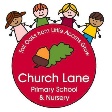 Topics and specified areas:Free choice Curriculum areas:English, Art, Design and Music must be covered using the attached skills but can be done so at teacher discretion throughout the year.  Maths follows the Head Start Framework timings. Themes and Experiences:Alongside our Topic Curriculum as a school we will be holding Theme Days and Weeks. These will be focusing on providing our children with experiences and skills they need to succeed both in learning and life. TermAutumnSpringSummerTopicStone AgeAncient CivilisationsAncient CivilisationsScienceChemistryBiology/EvolutionPhysicsGeographyThe United KingdomSettlements/European ComparisonLocational Knowledge of the WorldMountains/Climate ZonesPlace knowledgeRiversHistoryStone Age to Iron ageAncient CivilisationsAncient CivilisationsComputingTo CodeTo CollectTo Connect/CommunicateREChristianityIslam/JudaismHinduismPSHEBeing Me/Celebrating DifferenceDreams and Goals/Healthy MeRelationships/Changing MeMFLGetting to know you/All about meFood glorious food/Family and FriendsOur School/TimeAutumnSpringSummerBeing Church Lane Days (Focus Question: What skills do we need to succeed at Church Lane?)School Values/Resilience DaySleaford DayScience DayAwareness DayDesign Technology WeekSchool Values/Resilience DayE-Safety DaySleaford DayCareers DaySchool Values/Resilience DayMental Health DayEntrepreneur Week (Fayre – crafts)Healthy Living Day (Fayre – games)Sleaford DayEnglishTo write with purposeUse the main features of a type of writingUse techniques used by authors to create characters and settingsPlan, write, edit and improveTo use imaginative descriptionCreate characters, settings and plotsUse alliteration effectivelyUse similes effectivelyUse noun phrases and adverbial phrasesTo organise writing appropriately Use organisational devices such as headings and subheadings Use the perfect form of verbs to mark relationships of time and causeUse connectives that signal time, shift attention, inject suspense and shift the settingTo use paragraphsOrganise paragraphs around a themeSequence paragraphsTo use sentences appropriatelyUse a mixture of simple, compound and complex sentencesWrite sentences that include:Conjunctions (when, if, because, although)AdverbsDirect speech (punctuated correctly)ClausesAdverbial phrasesTo present neatlyJoin letters, deciding which letters are best left un-joined Make handwriting legible by ensuring down strokes of letters are parallel and letters are spaced appropriatelyTo punctuate accuratelyUse commas after fronted adverbialsUse the possessive apostropheUse and punctuate direct speechReadingTo read words accuratelyApply a growing knowledge of root words, prefixes and suffixesRead further exception words noting the spellingsTo understand textsDraw inferences from reading (such as inferring character’s feelings, thoughts and motives from their actions)Justify inferences with evidencePredictRecall and summarise main ideasDiscuss words and phrases that capture the imaginationRetrieve and record information from non-fictionPrepare poems and plays to read aloud with expression, volume, tone and intonationIdentify recurring themes and elements of different stories (e.g. good triumphing over evil)Recognise different forms of poetryExplain and discuss understanding of reading, maintaining focus on the topicIdentify how language, structure and presentation contribute to meaningAsk questions to improve understanding of a textCommunicationTo  listen carefully and understandEngage in discussions making relevant pointsAsk for specific additional information to clarifyUnderstand the meaning of some phrases beyond the literal interpretationTo develop a wide and interesting vocabularyUse time, size and other measurements to quantifyUse interesting adjectives, adverbial phrases and extended noun phrases in discussion Use vocabulary that is appropriate to the topicTo speak with clarityUse verbs with irregular endingsUse a mixture of sentence lengths to add interest to discussions and explanationsUse intonation to emphasise grammar and punctuation when reading aloudTell stories with structureBring stories to life with expression and intonationRead the audience to know when to add detail and when to leave it outTo hold conversations and debatesMake relevant comments or ask questions in a discussion or a debateSeek clarification by actively seeking to understand others points of viewRespectfully challenge opinions or points offering an alternativeMaths (Year 3)Place value Count in hundreds and fiftiesRepresent numbers to 1,000 and place on a number linePlace value to 100Find 1, 10 and 100 more or less than a given numberCompare objects and numbers up to 1,000Order numbersAddition and subtraction Add and subtract multiples of 100Add and subtract 3 digit numbers and 1s Add and subtract 3 digit numbers and 10s Add and subtract 3 digit numbers and 100s Spot the pattern making it explicitAdd and subtract 2 digit and 3 digit numbers Add and subtract two 3 digit numbersEstimate answers to calculations and checkMultiplication and divisionMultiplication – equal groupsMultiplying and dividing by 3, 4 and 8Comparing statementsMultiply and divide 2 digits by 1 digitScaling Measurement (money)Pounds and pence and converting betweenAdding and subtracting moneyGiving changeStatistics PictogramsBar chartsTables Measurement (length and perimeter)Measure lengthEquivalent lengths (m/cm, mm/cm)Compare lengthsAdd and subtract lengthsMeasure and calculate perimeterFractions Unit and non unit fractions Making a wholeTenths Tenths as decimalsFractions of a number lineFractions of a set of objectsEquivalent fractionsCompare and order fractionsAdd and subtract fractionsMeasurement (time)Months and years, hours in a day Telling the time to five minutes and one minuteAM, PM and the 24 hour clockFinding and comparing the durationStart and end timesMeasuring time in secondsProperties of shapeTurns and anglesRight angles in shapesCompare anglesDraw accuratelyHorizontal, vertical, parallel and perpendicularRecognise and describe 2D and 3D shapesMake 3D shapesMeasurement (mass and capacity)Measure and compare massAdd and subtract massMeasure and compare capacityAdd and subtract capacityScienceWorking scientificallyAsk relevant questionsSet up simple practical enquiries and fair testsMake accurate measurements using standard units using a range of equipmentGather, record, classify and present data in a variety of ways to help answering questionsRecord findings using simple scientific language, drawings, labelled diagrams, bar charts and tablesBiologyTo understand animals and humansIdentify that animals, including humans need the right types and amounts of nutrition; that they cannot make their own food and they get nutrition from what they eatConstruct and interpret a variety of food chains, identifying producers, predators and preyIdentify that humans and some animals have skeletons and muscles for support, protection and movementDescribe the simple functions of the basic parts of the digestive system in humansIdentify the different types of teeth in humans and their simple functionsTo investigate living thingsRecognise that living things can be grouped in a variety of waysExplore and use classification keysRecognise that environments can change and that this can sometimes pose dangers to specific habitatsChemistryRocks and soilsCompare and group different kinds of rocks based on simple, physical propertiesRelate the properties of rocks to their formation (igneous or sedimentary)Describe how fossils are formed when things that have lived are trapped within sedimentary rockRecognise that soils are made from rocks and organic matterPhysicsTo understand movement, forces and magnetsCompare how things move on different surfacesNotice that some forces need contact between two objects but magnetic forces can act at a distanceObserve how magnets attract or repel each other and attract some materials and not othersCompare and group together a variety of everyday materials on the basis of whether they are attracted to a magnet and identify whether they are magneticDescribe magnets as having two polesPredict whether two magnets will attract or repel each other depending on which poles are facing on anotherTo investigate sound and hearingIdentify how sounds are made, associating them with something vibratingRecognise that vibrations from sounds travel through a medium to the earTo understand the Earth’s movement in spaceDescribe the Earth’s movement around the sun and the moon relative to the EarthGeographyTo investigate placesAsk and answer geographical questions about the physical and human characteristics of a locationUse maps, atlases, globes and digital computer mapping to locate countries and describe featuresUse fieldwork to observe and record the human and physical features in the local area, using a range of methodsName and locate countries and cities of the UK, geographical regions and their identifying human and physical characteristics including: hills, mountains, cities, rivers, key topographical features and land use patterns; and understand how some of these aspects have changed over timeName and locate the countries of Europe and identify their main physical and human characteristicsTo investigate patternsName and locate the equator, northern and southern hemisphere, tropics of cancer and Capricorn, arctic and Antarctic circle and date time zones. Describe some of the characteristics of these geographical areasDescribe geographical similarities and differences between countriesDescribe how the locality of the school has changed over timeTo communicate geographicallyDescribe key aspects of physical features (rivers, mountains, volcanoes, earthquakes and the water cycle)Describe key aspects of human features (settlements and land use)Use the eight points of a compass, four figure grid references, symbols and key to communicate knowledge of the UK and the wider worldHistoryTo investigate and interpret the pastUse evidence to ask questions and find answers to questions about the pastSuggest suitable sources of evidence for historical enquiries to gain an accurate understanding of historyDescribe different accounts of a historic event, explaining some of the reasons why the accounts may differSuggest causes and consequences of some of the main events and changes in historyTo build an overview of world historyDescribe changes that have happened in the locality of the school throughout historyGive a broad overview of life in Britain from ancient to medieval timesGive a broad overview of life in Britain from medieval until the Tudor and Stuart timesDescribe the social, ethnic, cultural or religious diversity of past societyDescribe the characteristic features of the past including ideas, beliefs, attitudes and experiences of men, women and children To understand chronologyPlace events, artefacts and historical figures on a timeline using datesUnderstand the concept of change over time, representing this along with evidence on a timelineUse dates and terms to describe eventsTo communicate historicallyUse appropriate historical vocabulary including: dates, time period, era, change, chronology.Use English, Maths and ICT skills to communicate information about the pastComputingTo codeUse specified screen co-ordinates to control movementSet the appearance of objects and create sequences of changesCreate and edit sounds (control when they are heard, duration, volume and rests)Specify conditions to trigger eventsUse IF and THEN conditions to control events or objectsTo connectGive examples of the risks posed by online communicationsUnderstand the term copyrightUnderstand that comments made online that are hurtful and offensive are the same as bullyingUnderstand how online services workTo communicateUse some of the advanced features of applications and devices in order to communicate ideas, work or messages professionallyTo collectDevise and construct databases Art and designTo develop ideasCollect information, sketches and resourcesAdapt and refine ideas as they progressExplore ideas in a variety of waysComment on artworks using visual languageTo master techniquesDrawingUse different hardness of pencils to show line, tone and textureAnnotate sketchesSketch lightly and use shading to show light and shadowUse hatching and cross hatching to show tone and texturePainting Use a number of brush techniques using thick and thin brushes to produce shapes, textures, patterns and linesMix colours effectivelyUse watercolour to produce washes for backgrounds and then add detailExperiment with creating mood and colourCollageSelect and arrange materials for a striking effectUse coiling, overlapping, tessellation, mosaic and montageSculptureCreate and combine shapes to create recognisable formsInclude texture that conveys feelings, expression or movementUse clay and other mouldable materialsAdd materials to provide interesting detailPrint Use layers of two or more coloursReplicate patterns observed in natural or built environmentsMake printing blocksMake precise repeating patternsTo take inspiration from the greatsReplicate some of the techniques used by notable artistsCreate original pieces that are influenced by studies of others Design and technologyTo master practical skillsFoodPrepare ingredients hygienically using appropriate utensilsMeasure ingredients to the nearest gram accuratelyFollow a recipeAssemble or cook ingredientsMaterialsCut materials accurately and safely by selecting appropriate toolsMeasure and mark to the nearest mmApply appropriate cutting and shaping techniques that include cuts within the perimeter of the materialSelect appropriate joining techniquesConstructionChoose suitable techniques to construct products or to repair itemsStrengthen materials using suitable techniquesMechanicsUse scientific knowledge of the transference of forces to choose appropriate mechanisms for a product (levers/winding mechanisms/pulleys and gears)To design, make, evaluate and improveDesign and make products by working efficiently (carefully selecting materials)Refine work and techniques as work progresses continually evaluating the product designUse software to design and represent product designsTo take inspiration from design throughout historyIdentify some of the great designers to generate ideas for designsImprove upon existing designs giving reasons for choiceDisassemble products to understand how they workMusicTo performTo sing in tune from memory with accurate pitchMaintain a simple part within a groupShow control of voicePlay notes on an instrument with carePerform with control and awareness of othersTo composeCompose and perform melodic songsUse sound to create abstract effectsCreate repeated patterns with a range of instrumentsCreate accompaniments for tunesTo transcribeDevise non standard symbols to indicate when to play and restRecognise the notes EGBDF and FACE on the musical staveTo describe musicUse the terms: duration, timbre, pitch, beat, tempo, texture and use of silence to describe musicEvaluate music using musical vocabulary to identify areas of likes and dislikesUnderstand layers of sounds and discuss their effect on mood and feelingsREChristianityLearn/understand how symbols in the bible help a Christian relate to GodLearn/understand what symbols in the story of Jesus’ baptism reveal about the nature of GodLearn/understand what visual symbols and symbolic acts can be seen in the Christian church Islam Learn/understand what the main concepts in Islam reveal about the nature of AllahLearn/understand the purpose of visual symbols in a mosqueHinduism Learn/understand how deities and key figures are described in Hindu texts and storiesLearn/understand what Hindus understand about the divine through storiesLearn/understand what the purpose of visual symbols in the Mandir areJudaismLearn/understand the journeys carried out by religious people and key beliefs expressed by the journeyPSHE (Jigsaw)Areas:Being me in my worldCelebrating differenceDreams and goalsHealthy meRelationshipsChanging meMFL (French)Getting to know youHelloWhat’s your name?How are you?GoodbyeNumbers to 10How old are you?All about meClassroom instructionsMy bodyActionsColoursClothes Food glorious foodThe very greedy dogPlease may I have?PreferencesWhat colour is it?What did he eat?I’m hungryFamily and friendsMeet my familyPetsAlphabetWhat’s his name?How do you spell?My homeOur schoolWhat’s in the classroom?What’s in your pencil case?School subjectsPE lessonAround schoolWhat do you like to do?Time Counting to 31Days of the weekMonths of the yearMon anniversaireThe dateYesterday, today, tomorrow